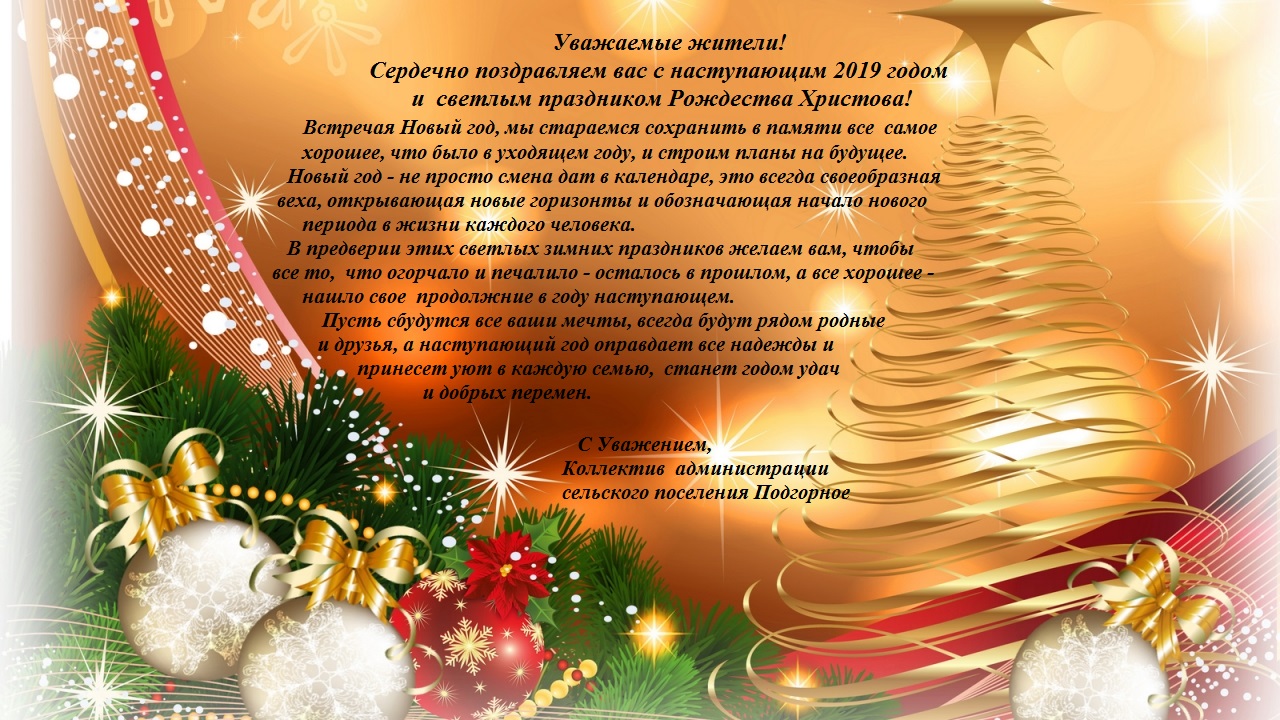 «Информация»Департамент информационной политики Администрации Губернатора Самарской области разъясняет:Не будьте слишком доверчивы!В последнее время в российских регионах – в основном в крупных городах – активизировалась работа различных коммерческих юридических организаций. Эти организации проводят информационно-разъяснительные мероприятия по вопросам социального законодательства, мерам социальной поддержки, льготам и компенсациям. В основном такие юридические конторы предлагают свои услуги пожилым, часто одиноким гражданам. Пользуясь доверчивостью пожилых людей, недобросовестные юристы предоставляют неполную и некорректную информацию о деятельности органов социальной защиты и механизме их работы. Следует знать, что подобные организации являются коммерческими, и действуют только в целях получения собственной выгоды – проще говоря, зарабатывают на пожилых людях. По информации министерства социально-демографической и семейной политики Самарской области, участились случаи, когда граждане прибегают к услугам таких посредников при взаимодействии с органами социальной защиты населения, доверяя рекламе юридических компаний, заключают договоры на оказание услуг, стоимость которых достигает нескольких тысяч рублей. А сама услуга  представляет собой  всего  лишь составление заявления или обращения, и отправка его в минсоцдемографии и  органы социальной защиты населения. Вот один из печальных примеров: Гражданин П. заплатил около 20 тысяч за подготовку обращения по вопросу перерасчета пенсии, присвоения звания "Ветеран труда" и предоставления мер социальной поддержки. Обращение готовили специалисты одной из юридических фирм Самары, специализирующиеся на оказании подобных «псевдо-услуг». Специалисты минсоцдемографии выяснили, что гражданин П. имеет государственную награду (медаль «20 лет победы в В.О.В.»), однако, в удостоверении к награде содержится ошибка, в связи с чем ему было рекомендовано обратиться в суд и оказано содействие в подготовке искового заявления. В настоящее время имеется вступившее в законную силу решение суда об установлении факта принадлежности ему награды. Недавно гражданин П. сдал полный пакет документов на присвоение звания "Ветеран труда" в органы социальной защиты по месту жительства. Самое обидное, что такого же результата можно было достичь, и не отдавая лишних денег…Как правило, реальной помощи доверчивые пожилые люди не получают, а просто остаются без денег. В министерстве социально-демографической и семейной политики напоминают, что посредники при обращении в органы социальной защиты населения не нужны! Информация о мерах социальной поддержки доступна и бесплатна. Каждый гражданин может обратиться в органы социальной защиты населения за получением информации о порядке предоставления мер соцподдержки. Сделать это можно любым удобным способом:лично обратиться в министерство или в любой орган социальной защиты населения по месту жительства;написать письмо по адресу: 443086, г. Самара ,ул. Революционная, д.44.можно написать обращение и через официальный сайт министерства: http://minsocdem.samregion.ru/ в раздел «Обращения граждан».Также нужные Вам сведения, касающиеся льгот и мер социальной поддержки, находятся в свободном доступе в сети Интернет: в Федеральной государственной информационной системе «Портал государственных и муниципальных услуг»  - www.gosuslugi.ru;в региональной информационной системе «Портал государственных и муниципальных услуг (функций) Самарской области» - www.pgu.samregion.ru;на социальном портале государственных и муниципальных услуг министерства – www.suprema.63.ru и социальныйпортал.рф.Если у Вас нет компьютера, подключенного к сети Интернет, то Вы можете зайти на сайт Госуслуг с помощью интернет-киосков, установленных в органах социальной защиты и в ряде других организаций:  www.gosuslugi.samregion.ru/kiosk  и www.gosuslugi.samara.ru/kiosk. Кроме того, получить нужную информацию можно и в многофункциональных центрах, предоставляющих государственные и муниципальные услуги. Но самое главное – это то, что все консультации и любая справочная информация органами социальной защиты населения предоставляется бесплатно!«Информация»О переходе на цифровое эфирное телевидение.С 2019 года Российская Федерация полностью переходит на цифровое эфирное телевидение, передача аналоговых телевизионных программ будет прекращена согласно утвержденного Правительством Российской Федерации Графика. Эфирное телевизионное вещание будет вестись исключительно в цифровом формате DVB T2. Прием телевизионных каналов старыми аналоговыми телевизорами в большинстве случаев будет невозможен без подключения к ним дополнительных приставок для приема цифрового эфирного телевизионного сигнала. Планом поэтапного отключения аналогового вещания обязательных общедоступных телеканалов для Самарской области определен июнь 2019 года, после которого старые телеприемники (ориентировочно приобретенные до 2012 года) будут неспособны воспроизводить эфир. Не все телевизоры требуют отдельного приобретения приставок-декодеров цифрового сигнала (преимущественно приобретенные после 2012 года скорее всего имеют встроенный декодер. Для определения способа настройки необходимо обратиться к инструкции телеприемника), необходимое оборудование может быть предварительно заказано, в том числе через интернет-сайты торгующих организаций, а также у предприятий дистанционной торговли.Информацию о наличии приставок-декодеров ценой до 1000 рублей  с перечнем адресов магазинов можно получить на официальном сайте министерства промышленности и торговли Самарской области. «Официальное опубликование»Российская ФедерацияСамарская область, Кинель-Черкасский районсельское поселение ПодгорноеПОСТАНОВЛЕНИЕВ соответствии с Федеральным законом от 03.08.2018 № 307-ФЗ «О внесении изменений в отдельные законодательные акты Российской Федерации в целях совершенствования контроля за соблюдением законодательства Российской Федерации о противодействии коррупции», ПОСТАНОВЛЯЮ:1.  Внести следующие изменения в постановление Администрации сельского поселения Подгорное муниципального района Кинель-Черкасский Самарской области от 03.02.2016 № 4 «Об утверждении Положения о комиссии по соблюдению требований к служебному поведению муниципальных служащих и урегулированию конфликта интересов на муниципальной службе в Администрации сельского поселения Подгорное муниципального района Кинель-Черкасский Самарской области» (далее по тексту – постановление Администрации сельского поселения Подгорное от 03.02.2016 № 4) изложив:- абзац 2 подпункта «б» пункта 12  приложения 1 к постановлению Администрации сельского поселения Подгорное от 03.02.2016 № 4 в следующей редакции:  «- обращение гражданина, замещавшего в Администрации сельского поселения Подгорное муниципального района Кинель-Черкасский Самарской области должность муниципальной службы, включенную в реестр должностей муниципальной службы Администрации сельского поселения Подгорное муниципального района Кинель-Черкасский Самарской области, принятого Собранием  представителей сельского поселения Подгорное муниципального района Кинель-Черкасский Самарской области от 17.03.2015 № 3-3, о даче согласия на замещение на условиях трудового договора должности в организации и (или) на выполнение в данной организации работ (оказание данной организации услуг) на условиях гражданско-правового договора, если отдельные функции муниципального (административного) управления данной организацией входили в его должностные (служебные) обязанности, до истечения двух лет со дня увольнения с муниципальной службы;»;       - подпункт «д» пункта 12  приложения 1 к постановлению Администрации сельского поселения Подгорное от 03.02.2016 № 4 в следующей редакции:  «поступившее в соответствии с частью 4 статьи 12 Федерального закона от 25 декабря 2008 г. N 273-ФЗ "О противодействии коррупции" и статьей 64.1 Трудового кодекса Российской Федерации в Администрацию сельского поселения Подгорное муниципального района Кинель-Черкасский Самарской области уведомление организации о заключении с гражданином, замещавшим должность муниципальной  службы в Администрации сельского поселения Подгорное муниципального района Кинель-Черкасский Самарской области, на условиях трудового договора и (или) на выполнение в данной организации работ (оказание данной организации услуг) на условиях гражданско-правового договора, если отдельные функции, муниципального (административного) управления данной организацией входили в его должностные (служебные) обязанности, исполняемые во время замещения должности в Администрации сельского поселения Подгорное муниципального района Кинель-Черкасский Самарской области, при условии, что указанному гражданину комиссией ранее было отказано во вступлении в трудовые и гражданско-правовые отношения с данной организацией или что вопрос о даче согласия такому гражданину на замещение им должности на условиях трудового договора и (или) на выполнение в данной организации работ (оказание данной организации услуг) на условиях гражданско-правового договора, если отдельные функции муниципального (административного) управления данной организацией входили в его должностные (служебные) обязанности, не рассматривался.»;- подпункт «а» пункта 20 приложения 1 к постановлению Администрации сельского поселения Подгорное от 03.02.2016 № 4 в следующей редакции: «дать гражданину согласие на замещение должности на условиях трудового договора и (или) на выполнение в данной организации работ (оказание данной организации услуг) на условиях гражданско-правового договора, если отдельные функции муниципального (административного) управления данной организацией входили в его должностные (служебные) обязанности;»;- подпункт «б» пункта 20 приложения 1 к постановлению Администрации сельского поселения Подгорное от 03.02.2016 № 4 в следующей редакции: «отказать гражданину в замещении должности на условиях трудового договора и (или) на выполнение в данной организации работ (оказание данной организации услуг) на условиях гражданско-правового договора, если отдельные функции муниципального (административного) управления данной организацией входили в его должностные (служебные) обязанности, и мотивировать свой отказ.»; - подпункт «а» пункта 22.1 приложения 1 к постановлению Администрации сельского поселения Подгорное от 03.02.2016 № 4 в следующей редакции: «дать согласие на замещение им должности на условиях трудового договора и (или) на выполнение в данной организации работ (оказание данной организации услуг) на условиях гражданско-правового договора, если отдельные функции муниципального (административного) управления данной организацией входили в его должностные (служебные) обязанности;»;       - подпункт «б» пункта 22.1 приложения 1 к постановлению Администрации сельского поселения Подгорное от 03.02.2016 № 4 в следующей редакции: «установить, что замещение им на условиях трудового договора должности и (или) выполнение в данной организации работ (оказание данной организации услуг) на условиях гражданско-правового договора нарушают требования статьи 12 Федерального закона от 25 декабря 2008 г. N 273-ФЗ "О противодействии коррупции". В этом случае комиссия рекомендует руководителю Администрации сельского поселения Подгорное проинформировать об указанных обстоятельствах органы прокуратуры и уведомившую организацию.».3. Опубликовать настоящее постановление в газете «Вестник Подгорного» и разместить на официальном сайте Администрации сельского поселения Подгорное муниципального района Кинель-Черкасский Самарской области.4. Контроль за выполнением настоящего постановления оставляю за собой.5. Настоящее постановление вступает в силу со дня подписания и его официального опубликования.И.о. Главы сельского поселения Подгорное                               Ю.С. Шурасьев«Официальное опубликование»Российская ФедерацияСамарская область, Кинель-Черкасский районсельское поселение ПодгорноеПОСТАНОВЛЕНИЕВ соответствии с постановлением Правительства Российской Федерации от 02.11.2000 № 841 «Об утверждении Положения об организации обучения населения в области гражданской обороны», и в целях обучения неработающего населения способам защиты от опасностей, возникающих при ведении военных действий или вследствие этих действий, а также при возникновении чрезвычайных ситуаций природного и техногенного характера администрация сельского поселения Подгорное муниципального района Кинель-Черкасский Самарской области, ПОСТАНОВЛЕНИЕ:1. Утвердить комплексный план мероприятий по обучению неработающего населения в сельском поселении Подгорное муниципального района Кинель-Черкасский Самарской области в области гражданской защиты на 2019 год (приложение № 1). 2. Опубликовать настоящее постановление в газете «Вестник Подгорного» и разместить на официальном сайте сельского поселения Подгорное муниципального района Кинель-Черкасский Самарской в сети Интернет.3. Контроль за выполнением настоящего постановления оставляю за собой.Глава сельского поселения Подгорное                                         Ю.С. ШурасьевПриложение 1к постановлению администрации сельского поселения Подгорноемуниципального района Кинель-Черкасского Самарской областиот 28.12.2018г. № 195Комплексный план мероприятийпо обучению неработающего населения сельского поселения Подгорное муниципального района Кинель-Черкасский в области гражданской защиты на 2019 год «Информация»ПРЕСС-РЕЛИЗ 11 декабря 2018Управление Росреестра напоминает номера телефонов доверия	Важно знать, что на телефон доверия стоит звонить только по теме противодействия коррупции. И она должна касаться исключительно Управления Росреестра по Самарской области. По всем остальным вопросам надо обращаться на единый справочный телефон Росреестра, который работает в круглосуточном режиме. Чтобы сообщить информацию по вопросам противодействия коррупции в Управлении Росреестра по Самарской области, можно направить электронное письмо по адресу mail@samregistr.ru или позвонить по номеру (846) 332-13-00. Указанный телефон работает в автоматическом режиме, оснащен системой записи поступающих обращений, поэтому звонки принимаются в любой день недели и круглосуточно. Время приема одного обращения рассчитано на 5 минут.  Конфиденциальность гарантируется. При этом обращение не может быть анонимным. «Необходимо назвать свои имя и фамилию, указать почтовый адрес или адрес электронной почты, по которому должен быть направлен ответ ведомства», - говорит начальник отдела государственной службы и кадров Управления Росреестра по Самарской области Елена Журавлева.На телефоны доверия принимаются сообщения о коррупционных проявлениях в действиях гражданских служащих и работников Росреестра, о конфликте интересов в действиях или бездействии гражданских служащих и работников ведомства, а также о несоблюдении гражданскими служащими и работниками ограничений и запретов, в отношении которых законодательством Российской Федерации такие запреты и ограничения установлены. Елена Журавлева отметила, что в 2018 году люди звонили на телефон доверия Управления с вопросами, не касающимися темы противодействия коррупции. «Такие обращения не рассматриваются, - пояснила она. – Для того, чтобы получить ответ по всем вопросам деятельности Росреестра, гражданам надо звонить по единому справочному телефону Росреестра – 8 800 100 34 34». Контакты для СМИ: Ольга Никитина, помощник руководителя Управления Росреестра(846) 33-22-555, 8 927 690 73 51, pr.samara@mail.ruПРЕСС-РЕЛИЗ11 декабря 2018Кого проверит госземнадзорНа сайте Росреестра размещен список организаций, муниципальных образований и граждан, которых в 2019 году проверят на соблюдение земельного законодательства. В частности, инспекторы государственного земельного надзора посмотрят, оформлена ли земля должным образом, используется ли она по назначению и соответствует ли занимаемый участок зарегистрированной площади. В список плановых проверок Управления Росреестра по Самарской области в части соблюдения земельного законодательства вошли 7 юридических лиц и индивидуальных предпринимателей, 7 органов местного самоуправления и 1848 граждан. «План проверок в отношении юридических лиц формируется на базе риск-ориентированного подхода, который позволяет сосредоточить внимание на потенциальных нарушителях земельного законодательства, - говорит начальник отдела земельного надзора Управления Росреестра по Самарской области Юлия Голицына. – Основой для формирования плана проверок граждан являются результаты ранее проведенных административных обследований и анализ рассмотренных обращений» В числе организаций, которых проверят в следующем году, значатся ООО «Большечерниговский комбикормовый завод», Федеральное бюджетное учреждение здравоохранения «Центр гигиены и эпидемиологии» в Самарской области, ЗАО «Волгатрансстрой» и ОАО «Корпорация развития Самарской области». Кроме того, надзорный орган проверит деятельность органов местного самоуправления в Большеглушицком, Алексеевском, Богатовском, Красноармейском, Нефтегорском и Борском районах. По информации Управления Росреестра, наиболее частые нарушения земельного законодательства в Самарской области связаны с самовольным занятием, нецелевым использованием или неиспользованием земельного участка. За 9 месяцев 2018 года по этим нарушениям Управлением Росреестра на основании протоколов об административных правонарушениях было наложено штрафов на сумму около 16,9 млн рублей. Из них 9 млн рублей будут взыскиваться с нарушителей судебными приставами. Наряду с проверками государственного земельного надзора в Самарской области действует и муниципальный земельный контроль, который формирует свой отдельный план проверок. Отметим, что институт муниципального земельного контроля развивается, и с каждым годом становится все более эффективным. Так, в этом году от муниципального земельного контроля в Управление Росреестра поступило на 11,5% больше материалов о нарушении земельного законодательства, чем за аналогичный период 2017 года. ПРЕСС-РЕЛИЗ11 декабря 2018Равнение на электронные услугиУправление Росреестра по Самарской области провело семинар для органов местного самоуправления, в ходе которого обсуждались новеллы и актуальные вопросы регистрации недвижимости. В частности, еще раз прозвучала рекомендация о подаче документов в электронном виде, поскольку это влияет на рейтинг нашего региона и находится на личном контроле губернатора.  Переход к электронной подаче документов на регистрацию недвижимости повышает эффективность управления муниципальным имуществом, а также ускоряет процесс оказания муниципальных услуг гражданам и юридическим лицам. При подаче документов в электронном виде срок регистрации прав составляет всего 3 рабочих дня. С того момента, когда у органов местного самоуправления и органов государственной власти появилась возможность подавать документы в электронном виде, Управление Росреестра начало проводить обучение для их специалистов, а также установило режим оперативной консультации по телефону для всех муниципальных образований региона. На пути перехода от бумаги к электронной отправке документов были сложности, но совместными усилиями все они были преодолены. Анализ текущего года показал, что доля документов, поданных в электронном виде органами местного самоуправления и органами государственной власти по регистрации прав и кадастровому учету, значительно выросла по сравнению с 2017 годом. Кроме того, по государственной регистрации прав в электронном виде Самарская область вышла на 12 место в России. «Это хороший показатель, - говорит начальник отдела регистрации недвижимости в электронном виде Управления Росреестра по Самарской области Дмитрий Кожевников. – Вместе с тем некоторые регионы России уже приблизились к показателю 100%, и Самарской области тоже стоит наращивать обороты в этом направлении». Эксперт отметил муниципальные образования, которые помогают нашей области подняться в рейтингах Российской Федерации в части использования электронных сервисов: Елховский, Клявлинский и Похвистневский районы, города Отрадный и Похвистнево. В этих территориях доля получения услуг Росреестра в электронном виде составляет более 90%, а в некоторых приближается к 100%. Вместе с тем есть и те, кто тянет Самарскую область вниз: в Самаре доля документов, поданных в электронном виде, составляет 33,8%, в Хворостянском районе - 24,4%, а в Красноармейском районе – 9,2%. «При этом все возможные инструменты для организации эффективной работы у органов местного самоуправления сегодня имеются», - подчеркнул Дмитрий Кожевников.На семинаре Управления Росреестра с органами местного самоуправления еще раз была обозначена значимость развития электронных услуг для нашего региона. Контакты для СМИ:Ольга Никитина, помощник руководителя Управления Росреестра(846) 33-22-555, 8 927 690 73 51, pr.samara@mail.ruСАМАРСКАЯ МЕЖРАЙОННАЯ ПРИРОДООХРАННАЯ ПРОКУРАТУРА РАЗЪЯСНЯЕТ ТРЕБОВАНИЯ ПРИ ОФОРМЛЕНИИ ОХОТНИЧЬЕГО БИЛЕТАСтатьей 20 Федерального закона от 24.07.2009 № 209-ФЗ «Об охоте и о сохранении охотничьих ресурсов и о внесении изменений в отдельные законодательные акты Российской Федерации» установлено, что охотником признается физическое лицо, сведения о котором содержатся в государственном охотхозяйственном реестре, или иностранный гражданин, временно пребывающий в Российской Федерации и заключивший договор об оказании услуг в сфере охотничьего хозяйства. К охотнику приравнивается работник юридического лица или индивидуального предпринимателя, выполняющий обязанности, связанные с осуществлением охоты и сохранением охотничьих ресурсов, на основании трудового или гражданско-правового договора.Охотник и указанный в части 2 настоящей статьи, приравненный к нему работник (далее - охотник), за исключением случаев, предусмотренных частью 4 настоящей статьи, должны иметь:1) охотничий билет;2) разрешение на хранение и ношение охотничьего оружия, выданное в порядке, предусмотренном Федеральным законом "Об оружии", за исключением случаев осуществления охоты с применением орудий охоты, не относящихся в соответствии с указанным Федеральным законом к охотничьему оружию.Приказом Минприроды России от 20.01.2011 № 13 «Об утверждении Порядка выдачи и аннулирования охотничьего билета единого федерального образца, формы охотничьего билета».Охотничий билет единого федерального образца выдается физическим лицам, обладающим гражданской дееспособностью в соответствии с гражданским законодательством, не имеющим непогашенной или неснятой судимости за совершение умышленного преступления и ознакомившимся с требованиями охотничьего минимума (далее - заявитель).Охотничий билет является документом единого федерального образца без ограничения срока и территории его действия, имеет учетные серию и номер.На территории Самарской области охотничий билет выдается департаментом охоты и рыболовства Самарской области.При возникновении желания получить охотничий билет заявитель в заявлении указывает следующие сведения:1. Наименование уполномоченного органа, в который подается заявление.2. Свои фамилию, имя, отчество.3. Дату и место рождения.4. Номер контактного телефона, почтовый адрес и (или) адрес электронной почты, по которым осуществляется связь с заявителем.5. Данные основного документа, удостоверяющего личность.Одновременно с заявлением о получении охотничьего билета, в том числе в электронной форме, представляются две личные фотографии в черно-белом или цветном исполнении размером 30 x 40 мм с четким изображением лица строго в анфас без головного убора, а также копия основного документа, удостоверяющего личность (за исключением случаев подачи заявления в электронной форме).Стоит отметить, что до момента подачи заявления заявитель должен ознакомиться с Требованиями охотничьего минимума, утвержденными Приказом Минприроды Российской Федерации от 30.06.2011 № 568.В соответствии со ч. 8 ст. 21 Федерального закона от 24.07.2009 № 209-ФЗ «Об охоте и о сохранении охотничьих ресурсов и о внесении изменений в отдельные законодательные акты Российской Федерации» охотничий билет может быть аннулирован на основании:1) несоответствия физического лица требованиям части 1 статьи 21 Федерального закона от 24.07.2009 № 209-ФЗ «Об охоте и о сохранении охотничьих ресурсов и о внесении изменений в отдельные законодательные акты Российской Федерации»;2) подачи охотником заявления об аннулировании своего охотничьего билета;3) судебного решения.Охотничий билет выдается заявителю по месту его жительства, а в случае его отсутствия по месту пребывания заявителя.Охотничий билет выдается в течение 5 рабочих дней со дня поступления в уполномоченный орган заявления и документов.Обо всех случаях ненадлежащего оформления охотничьего билета граждане вправе сообщить в Самарскую межрайонную природоохранную прокуратуру следующими способами:- по адресу: 443020, г. Самара, ул. Галактионовская, д. 39;- по телефону (факсу): 333-39-57;- по дежурному телефону «Горячей линии»: 8-919-809-52-24;- на адрес электронной почты: sameprok@mail.ru.«Памятка»Все о кори	Корь распространена во всех странах и континентах. Вспышки заболевания наблюдаются каждые 8-10 лет, особенно на фоне нынешней моды отказа от профилактических прививок. С наибольшей частотой подъем заболеваемости происходит с ноября по май. Могут болеть как дети, так и взрослые.	Болезнь имеет несколько периодов:Инкубационный – с 8 по 17 день от момента заражения. При введении иммуноглобулина удлиняется до 21 дня. Катаральный – характеризуется лихорадкой, интоксикацией, катаральными явлениями (насморк, кашель, конъюнктивит, светобоязнь). Длится 2-4 дня, редко может удлиняться до 6 дней. Уже в это период можно обнаружить коревую энантему на слизистой оболочки неба, а также пятна Бельского-Филатова-Коплика на слизистой полости рта.Период высыпания. На фоне лихорадки и катаральных явлений появляется пятнисто-папуллезная сыпь на неизмененном цвете кожи. Сыпь характеризуется этапностью появления. Она спускается с лица на руки в первые сутки, на туловище во второй день и на нижние конечности на 3 сутки. Сыпь имеет тенденцию к слиянию.Период пигментации. Слившаяся сыпь меняет окраску, становится «буроватой», исчезают катаральные явления, нормализуется температура тела, может появиться шелушение на коже щек. Больной заразен для окружающих в течение 5 дней с момента появления сыпи.       Таким образом, катаральные явления, лихорадка, коревая энантема, пятна Бельского-Филатова-Коплика, пятнисто-папуллезная сыпь с тенденцией к слиянию и этапностью высыпания являются основными критериями в клинической диагностике кори.Основные осложнения кори: пневмония, энцефалит, ларингит, поражение кишечника.Основным методом профилактики был и остается метод вакцинопрофилактики, которая используется во всем мире более 50 лет.от 28.12.2018 года[О внесении изменений в постановление Администрации сельского поселения Подгорное муниципального района Кинель-Черкасский Самарской области от 03.02.2016 № 4 «Об утверждении Положения о  комиссии по соблюдению требований к служебному поведению муниципальных служащих и урегулированию конфликта интересов на муниципальной службе в  администрации сельского поселения Подгорное муниципального района Кинель-Черкасский Самарской области»]№ 194от 28.12.2018 года[Об утверждении комплексного плана мероприятий по обучению неработающего населения в сельском поселении Подгорное муниципального района Кинель-Черкасский Самарской области в области гражданской защиты на 2019 год]№ 195№ п/пПеречень мероприятийСрокиисполненияОтветственные заорганизацию и проведение мероприятий1.Создание учебно-консультационных пунктов по ГОЧС. Совершенствование их работыв течение годаАдминистрация сельского поселения Подгорное2.Организация распространения листовок, памяток в области безопасности жизнедеятельности:- о порядке действий при пожаре в помещении, порядке вызова пожарной команды по телефону, проведения эвакуации при пожаре, действиях в условиях сильного задымления;- о правильном проведении герметизации помещений, продуктов, запаса воды при техногенных и экологических ЧС,- о характерных для поселения видах ЧС и порядке действий при них, о действиях при аварии на сетях ЖКХ;- об адресах сборных эвакуационных пунктов на поселения и порядке сбора вещей и документов при проведении массовой эвакуации;- о видах административного воздействия, применяемых к нарушителям противопожарного режима и др.ежеквартальноАдминистрация сельского поселения Подгорное3.​ Информирование о правилах безопасности поведения населения с учетом местных условий при наступлении:в течение годаАдминистрация сельского поселения Подгорное3.​ - купального сезона;май, июнь,июль, августАдминистрация сельского поселения Подгорное3.​ - паводкового сезонамарт, апрельАдминистрация сельского поселения Подгорное4.​ Организация привлечения неработающего населения к участию в проведении учений и тренировок, проводимых в муниципальных образованиях по линии гражданской обороныв течение годаАдминистрация сельского поселения Подгорное5.​ Проведение пропагандистских и агитационных мероприятий в области гражданской обороны, противопожарной защиты и защиты от чрезвычайных ситуаций (бесед, вечеров вопросов и ответов, консультаций с показом тематических материалов по вопросам безопасности жизнедеятельности) с родителями учащихся с использованием учебно-материальной базы классов ОБЖ.в течение учебного годаАдминистрация сельского поселения ПодгорноеГБОУ ООШ, ГБОУ ООШ СП д/с, МБУ КДЦ6.​ Проведение бесед с жильцами, приехавшими для постоянного или временного проживания на территории поселения, о мерах противопожарной безопасностив течение годана сходах граждан по отдельному плануАдминистрация сельского поселения Подгорное, Старшие домов МКД, ОМВД  России по Кинель-Черкасскому району7.​ Информирование населения о мерах пожарной безопасности в период проведения новогодних праздников (посредством листовок-памяток, информационных изданий, плакатов, организации трансляции видеосюжетов)декабрь-январьАдминистрация сельского поселения Подгорное 8.​ Организация публикаций материалов в печатных средствах массовой информации поселения по действиям населения в чрезвычайных ситуацияхпостоянноАдминистрация сельского поселения Подгорное9.​ Разработка и размещение информации по защите населения от чрезвычайных ситуаций в учреждениях торговли ежеквартальноАдминистрация сельского поселения Подгорное10.​ Разработка и размещение информации по защите населения от чрезвычайных ситуаций в общественном транспортеежеквартальноАдминистрация сельского поселения Подгорное11.Разработка и размещение информации по защите населения от чрезвычайных ситуаций в учреждениях ЖКХ, образовательных учреждениях и администрации поселенияежеквартальноАдминистрация сельского поселения ПодгорноеГБОУ ООШ, ГБОУ ООШ СП д/с, МБУ КДЦ, СРЦН «Солнечный»12.Привлечение неработающего населения для участия в мероприятиях в период проведения «Месячника гражданской защиты» сентябрь, октябрь  Администрация сельского поселения Подгорное13.Проведение работы с лицами, склонными к злоупотреблению спиртными напитками, неблагополучными семьями по профилактике пожаров и предупреждению гибели людей данной категории и проживающих с ними гражданв течение годаАдминистрация сельского поселения Подгорное Старшие домов МКДОМВД  России по Кинель-Черкасскому районуКонтакты для СМИ:Ольга Никитина, помощник руководителя Управления Росреестра(846) 33-22-555, 8 927 690 73 51, pr.samara@mail.ruИздатель: Администрация сельского поселения Подгорное муниципального района Кинель-Черкасский Самарской области.Объявления, статьи принимаются по адресу: Самарская область, Кинель-Черкасский район, п. Подгорный, ул. Физкультурная, д. 3. телефон 8(84660)23800. Газета распространяется бесплатно. Тираж газеты 50 экз.   